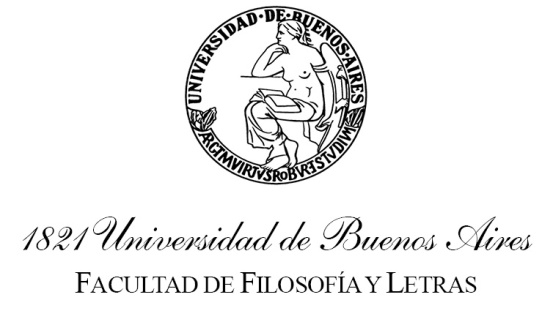     Departamento de Bibliotecología         y Ciencia de la Información                                                                                                          Buenos Aires, 9 de agosto de 2021REGISTRO DE ASPIRANTES PARA LA PROVISIÓN DE CARGOS DE AUXILIARES DOCENTESEl Departamento de Bibliotecología y Ciencia de la Información comunica que el viernes 6 de agosto de 2021 a las 23.59 hs. cerró el plazo de inscripción de aspirantes correspondiente al llamado para la selección de un/a Ayudante de Primera para la asignatura Administración de Unidades de Información, con asignación de funciones en Administración de Recursos Humanos.Al término del plazo mencionado, el Departamento no ha recibido inscripciones para esta convocatoria.Mg. Carmen L. SilvaDirectoraDepartamento de Bibliotecología y Ciencia de la información